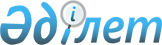 О порядке опубликования и вступления в силу законов Казахской ССР и других актов, принятых Верховным Советом Казахской ССР и его органами
					
			Утративший силу
			
			
		
					Закон Казахской Советской Социалистической Республики от 27 апpеля 1990 года. В pедакции Закона Казахской Советской Социалистической Республики от 15 июня 1991 г. (Ведомости, 1991 г., N 25, ст. 319). Утратил силу - Законом РК от 20 декабря 2004 года N 12 (вводится в действие с 1 января 2005 года)

      Верховный Совет Казахской Советской Социалистической Республики ПОСТАНОВЛЯЕТ: 

      Статья 1. Законы Казахской ССР, постановления и другие акты, принятые Верховным Советом Казахской ССР публикуются Президиумом Верховного Совета Казахской ССР в издаваемых на казахском и русском языках "Ведомостях Верховного Совета Казахской ССР", а также в газетах "Халык кенеси" и "Советы Казахстана". 

      Законы Казахской ССР публикуются в газетах "Халык кенеси" и "Советы Казахстана" или официальных приложениях к ним в семидневный срок после их подписания Президентом Казахской ССР, но не позднее четырех недель со дня их принятия. 

      Постановления и другие акты, принятые Верховным Советом Казахской ССР, публикуются в названных газетах не позднее семидневного срока после их принятия. 

      В "Ведомостях Верховного Совета Казахской ССР" публикуются также акты, принятые Президиумом Верховного Совета Казахской ССР, Председателем Верховного Совета Казахской ССР. 

      Статья 2. Опубликование законов Казахской ССР и других актов в "Ведомостях Верховного Совета Казахской ССР", газетах "Халык кенеси" и "Советы Казахстана" является официальным опубликованием. 

      Акты Верховного Совета Казахской ССР, Президиума Верховного Совета Казахской ССР и Председателя Верховного Совета Казахской ССР могут быть также опубликованы в иных органах печати, обнародованы по телевидению, радио, переданы по телеграфу, направлены соответствующим органам и организациям. 

      Статья 3. Законы Казахской ССР, другие акты Верховного Совета Казахской ССР нормативного характера вступают в силу на всей территории Казахской ССР одновременно по истечении десяти дней после их опубликования в газетах "Халык кенеси" и "Советы Казахстана" или официальных приложениях к ним. 

      Акты Верховного Совета Казахской ССР ненормативного характера вступают в силу с момента их принятия. 

      Указанные в настоящей статье сроки вступления актов в силу не применяются в тех случаях, когда Верховным Советом Казахской ССР при принятии акта установлен другой срок введения его в действие. 

      Статья 4. "Ведомости Верховного Совета Казахской ССР" являются еженедельным изданием и состоят из трех разделов. 

      В первом разделе публикуются: законы Казахской ССР и другие акты Верховного Совета Казахской ССР; договоры и соглашения между Казахской ССР и союзными республиками и международные договоры, ратифицированные Верховным Советом Казахской ССР. 

      Во втором разделе публикуются: постановления Президиума Верховного Совета Казахской ССР, постановления и распоряжения председателя Верховного Совета Казахской ССР. 

      В третьем разделе публикуются: информации о деятельности Верховного Совета Казахской ССР, Президиума Верховного Совета Казахской ССР, Председателя Верховного Совета Казахской ССР, комитетов Верховного Совета Казахской ССР и других органов Верховного Совета Казахской ССР, Центральной избирательной комиссии по выборам и отзыву народных депутатов Казахской ССР, а также об изменениях в административно-территориальном делении Казахской ССР. 

      Отдельные акты, документы и материалы могут быть опубликованы в приложении к "Ведомостям". 

 

 

        Статья 5. Публикуемые в "Ведомостях Верховного Совета Казахской ССР" или в приложениях к ним акты помещаются в статьях, имеющих соответствующие порядковые номера.              Президент 

Казахской Советской Социалистической 

             Республики 
					© 2012. РГП на ПХВ «Институт законодательства и правовой информации Республики Казахстан» Министерства юстиции Республики Казахстан
				